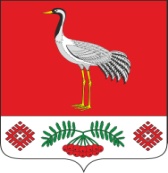 28.12.2020г.№ 147РОССИЙСКАЯ ФЕДЕРАЦИЯИРКУТСКАЯ ОБЛАСТЬБАЯНДАЕВСКИЙ МУНИЦИПАЛЬНЫЙ РАЙОНТУРГЕНЕВСКОЕ СЕЛЬСКОЕ ПОСЕЛЕНИЕДУМАРЕШЕНИЕО ВНЕСЕНИИ ИЗМЕНЕНИЙ В РЕШЕНИЕ ДУМЫ ОТ 05.07.2016 ГОДА №49 В ПОЛОЖЕНИЕ О БЮДЖЕТНОМ ПРОЦЕССЕ В МО «ТУРГЕНЕВКА»В соответствии с Федеральным законом от 06.10.2003г. № 131-ФЗ «Об общих принципах организации местного самоуправления в Российской Федерации», Бюджетным кодексом Российской Федерации, Уставом муниципального образования «Тургеневка», Дума муниципального образования «Тургеневка»ДУМА РЕШИЛА:1. В Положение о бюджетном процессе в МО «Тургеневка», утвержденное решением Думы МО «Тургеневка» от 5 июля 2016 г. № 49 внести следующие изменения:1.1 Статья 20 Материалы и документы, представляемые одновременно с проектом бюджета в Думу поселения.1.1.1 пункт 7 часть 1  изложить в следующей редакции: «верхний предел государственного (муниципального) внутреннего долга и (или) верхний предел государственного (муниципального) внешнего долга по состоянию на 1 января года, следующего за очередным финансовым годом и каждым годом планового периода (очередным финансовым годом)».1.2 Статья 35 Составление бюджетной отчетности1.2.1 часть 2 изложить в следующей редакции: «Одновременно с годовым отчетом об исполнении бюджета представляются пояснительная записка к нему, содержащая анализ исполнения бюджета и бюджетной отчетности, и сведения о выполнении государственного (муниципального) задания и (или) иных результатах использования бюджетных ассигнований, проект закона (решения) об исполнении бюджета, иная бюджетная отчетность об исполнении соответствующего бюджета и бюджетная отчетность об исполнении соответствующего консолидированного бюджета, иные документы, предусмотренные бюджетным законодательством Российской Федерации».1.3 Статья 37 Решение об исполнении бюджета1.3.1 часть 3 изложить в следующей редакции: «Годовой отчет об исполнении местного бюджета представляется в Думу муниципального образования «Баяндай» не позднее 1 мая текущего года.».1.3.2 дополнить частью 4 следующего содержания: «4. По результатам рассмотрения годового отчета об исполнении бюджета Дума муниципального образования «Баяндай» принимает решение об утверждении либо отклонении решения об исполнении бюджета.В случае отклонения Думой муниципального образования «Баяндай» решения об исполнении бюджета он возвращается для устранения фактов недостоверного или неполного отражения данных и повторного представления в срок, не превышающий один месяц».1.3.3 дополнить положение статьей 37. 1 следующего содержания: «Статья 37.1 Государственный (муниципальный) финансовый контрольГосударственный (муниципальный) финансовый контроль осуществляется в целях обеспечения соблюдения положений правовых актов, регулирующих бюджетные правоотношения, правовых актов, обусловливающих публичные нормативные обязательства и обязательства по иным выплатам физическим лицам из бюджетов бюджетной системы Российской Федерации, а также соблюдения условий государственных (муниципальных) контрактов, договоров (соглашений) о предоставлении средств из бюджета.Государственный (муниципальный) финансовый контроль подразделяется на внешний и внутренний, предварительный и последующий.2. Опубликовать настоящее решение в газете «Наш Вестник» и разместить на официальном сайте администрации МО «Баяндай» в сети «Интернет».Председатель Думы МО «Тургеневка»Н.И. Булычева Глава МО «Тургеневка»В.В.Синкевич